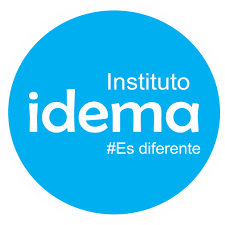 Título del trabajo	Cristian Rojas & Miguel Gutiérrez.	Enero 2020.Nombre de la institución.Nombre del departamento. Nombre de la asignatura	Copyright © 2020 por Cristian Rojas & “ESTA PAGINA ES OPCIONAL”  Miguel Gutiérrez. Todos los derechos reservados.Dedicatoria	ESTA PÁGINA ES OPCIONAL.	Dedicamos esta plantilla a los usuarios de nuestros sitios: normasapa.com, normasieee.com, normasicontec.org.Agradecimientos	Gracias por su preferencia de normasapa.com, no olviden recomendarnos con sus colegas y compañeros.  ESTA PAGINA ES OPCIONAL Resumen (Abstract)Este es un documento de Word de ejemplo que puede ser usado como plantilla para dar formato a su tesis o disertación. El abstract o resumen debe contar con 350 palabras o menos. PrefacioEsta página es opcional.Tabla de ContenidosCapítulo 1 Introducción e información general	1Título 2	1Título 2	1Título 3.	1Título 3.	1Capítulo 2  Figuras y tablas	2Título 2	2Título 3.	2Título 3.	2Capítulo 4  Resultados y discussion.	5List of References	6Apéndice	7Vita	8Lista de tablasTabla 1. El título debe ser breve y descriptivo.	3Lista de figurasFigura 1. Formas y descripción de las formas.	4Capítulo 1
Introducción e información generalTítulo 2 	Debe haber solo un salto de línea entre párrafo y párrafo ,este salto de línea se puede hacer presionando la tecla ENTER.	Para añadir un capitulo adicional se debe crear un salto de página entre los dos capítulos, esto se puede hacer tecleando CTRL + ENTER al final del párrafo previo al nuevo párrafo.Título 2	Usa los subtítulos consistentemente. Revisando constantemente el espaciado, mayúsculas y puntuación.Título 3. El uso de estilos es de ayuda a la hora de generar una tabla de contenidos. Este documento de ejemplo usa los títulos, subtítulos y demás estilos para generar automáticamente la tabla de contenido, lista de tablas y lista de figuras. Este documento está configurado para seguir las normas APA. Título 3. Acá puede ir otra idea del documento.Capítulo 2 
Figuras y tablas	Las tablas y figuras junto con el texto deben ser puestos en la misma página donde son mencionados por primera vez en el texto. Las tablas y figuras grandes deben ser agregadas en una página separada. La tabla 1 es más grande que media página y por lo tanto fue agregada en una página para sí misma. La página antes de la figura debe ser una página llena de texto a menos que esta esté al final del capítulo.  Esto aplica incluso si un párrafo debe ser dividido en varias páginas.Título 2Tablas y figuras deben ser puestas en páginas diferentes independientemente de su tamaño. No se debe dejar espacios en blanco en las páginas de texto, pero es posible dejar espacio en blanco en páginas que solo contienen tablas y figuras.Título 3. Tablas y figuras pueden ser puestas en un apéndice al final de la tesis o disertación. Si se hace esto se debe estar seguro de indicar que las tablas y figuras están ubicadas en el apéndice. Esto puede ser a través de paréntesis o con pies de página. Es posible poner todas o solo algunas de las tablas y figuras en el apéndice, si todas las tablas y figuras son puestas en el apéndice se debe indicar que “Todas las tablas y figuras están ubicadas en el apéndice” después de la primera mención de una tabla o figuras..Título 3. Los títulos de las tablas deben ser puestos sobre las mimas. En el caso de las figuras deben ser puestos debajo. Todas las tablas deben contar con mínimo 2 columnas y una fila de títulos. Las tablas deben contar a menos con 3 líneas divisorias.Tabla 1. El título debe ser breve y descriptivo.	Estas líneas son la línea incluida en la parte superior de la tabla, la línea entre el la cabecera de la tabla y el contenido y la línea debajo de la tabla.Título 4. Las figuras pueden estar blanco y negro o a color. Si se usa color se debe asegurar que la figura tenga sentido si se imprime a blanco y  negro.En la figura 1 se muestran algunas formas.Figura 1. Formas y descripción de las formas.Capítulo 4 
Resultados y discusión.Más texto.Lista de referenciasAndrews, S. Fastqc, (2010). A quality control tool for high throughput sequence data. Augen, J. (2004). Bioinformatics in the post-genomic era: Genome, transcriptome, proteome, and information-based medicine. Addison-Wesley Professional.Blankenberg, D., Kuster, G. V., Coraor, N., Ananda, G., Lazarus, R., Mangan, M., ... & Taylor, J. (2010). Galaxy: a web‐based genome analysis tool for experimentalists. Current protocols in molecular biology, 19-10. Bolger, A., & Giorgi, F. Trimmomatic: A Flexible Read Trimming Tool for Illumina NGS Data. URL http://www. usadellab. org/cms/index. php.Giardine, B., Riemer, C., Hardison, R. C., Burhans, R., Elnitski, L., Shah, P., ... & Nekrutenko, A. (2005). Galaxy: a platform for interactive large-scale genome analysis. Genome research, 15(10), 1451-1455.ApéndiceLas tablas y figuras pueden ir en el apéndice como se mencionó anteriormente. También es posible usar el apéndice para incluir datos en bruto, instrumentos de investigación y material adicional. VitaAcá se incluye una breve biografía del autor de la tesis.Column OneColumn TwoTable dataTable dataTable dataTable dataTable dataTable dataTable dataTable dataTable dataTable dataTable dataTable dataTable dataTable dataTable dataTable dataTable dataTable dataTable dataTable dataTable dataTable dataTable dataTable dataTable dataTable dataTable dataTable dataTable dataTable dataTable dataTable dataTable dataTable dataTable dataTable dataTable dataTable dataTable dataTable dataTable dataTable dataTable dataTable dataTable dataTable dataTable dataTable data